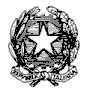 ISTITUTO COMPRENSIVO SAMUGHEOScuola dell’Infanzia, Primaria, Secondaria I gradoOGGETTO:    RELAZIONE  SUL  TESTO   DA ADOTTARE                                    per l’A. S.  2019 /2020Scuola                                          	Classe                       	    Biennio                              .Disciplina -----------------------------================================I sottoscritti insegnanti e genitori, dopo aver proceduto alla riflessione sui testi in uso esprimono le seguenti valutazioni sul testo proposto per l’adozione, sulla base dei criteri di cui all’art. 4, comma 5, del D.P.R. 275/99, della  nota MIUR n. 4586 del 15 marzo 2019 TITOLO			AUTORI			CASA EDITRICE________________________________________________________________________________________________________________________________________________________________________________________________________________________________________________________________________________________________________________________________________________________________________________________________________________________________________________________________________________________________________________________________________________________________________________________________________________________________________________________________________________________________________________________________________________________________________________________MOTIVAZIONECoerenza con le Indicazioni della C.M.  e con il P.T.O.F. di Istituto.SPESSORE E VALENZA CULTURALE DEI CONTENUTI PROPOSTI____________________________________________________________________________________________________________________________________________________________________________________________________________________________________________________________________________________________________________________________________________________________________________________________________________________________________________________________________________________________________________________________________________________________________________________________________________________________________________________________________________________________________________UNITARIETA’ DISCIPLINARE________________________________________________________________________________________________________________________________________________________________________________________________________________________________________________________________________________________________________________________________________________________________________________________________________________________________________________________________________INTERDISCIPLINARITA’ / FONTI DI APPROFONDIMENTO________________________________________________________________________________________________________________________________________________________________________________________________________________________________________________________________________________________________________________________________________________________________________________________________________________________________________________________________________COERENZA METODOLOGICA RISPETTO agli OBIETTIVI GENERALI  del P.O.F.____________________________________________________________________________________________________________________________________________________________________________________________________________________________________________________________________________________________________________________________________________________________________________________________________________________________________________________________________________________________________________________________________________________________________________________________________________________________________________________________________________________________________________CONTINUITA’ EDUCATIVA RISPETTO ALL’ETA’ E ALLE RELATIVE COMPETENZE____________________________________________________________________________________________________________________________________________________________________________________________________________________________________________________________________________________________________________________________________________________________________________________________________________________________________________________________________________________________________________________________________________________________________________________________________________________________________________________________________________________________________________IMPOSTAZIONE GRAFICA____________________________________________________________________________________________________________________________________________________________________________________________________________________________________________________________________________________________________________________________________________________________________________________________GLOSSARIO TERMINI DI USO NON FREQUENTE____________________________________________________________________________________________________________________________________________________________________________________________________________________________________________________________________________________________________________________________________________________________________________________________________________________________________________________________________________________________________________________________________________________________________________________________________________________________________________________________________________________________________________SPECIFICAZIONE PREREQUISITI – OBIETTIVI – CRITERI  DI VERIFICA____________________________________________________________________________________________________________________________________________________________________________________________________________________________________________________________________________________________________________________________________________________________________________________________________________________________________________________________________________________________________________________________________________________________________________________________________________________________________________________________________________________________________________Samugheo___________________I Genitori							I Docenti_____________________________				________________________ _____________________________				_____________________________________________________				_____________________________________________________				_____________________________________________________			_____________________________		IL DIRIGENTE SCOLASTICOPROF. LUCA TEDDEVia B. Sassari, 55   09086  SAMUGHEO – Tel. 0783/64076 – Fax 0783/631100 –Sito www.comprensivosamugheo.gov.it - E-mail: oric803004@istruzione.it - C.F. 80030280954